Table S1  Pulmonary medication use at baseline (treated set)LAMA: long-acting muscarinic antagonist; LABA: long-acting β2-agonist; ICS: inhaled corticosteroidTable S2  Arithmetic mean, geometric mean and median endurance times after 6 weeks (full analysis set)aCalculated based on a mixed effects repeated measures model on original scale; bcalculated based on back-transformation of mean estimated with a mixed effects repeated measures model on log10-transformed data
SE: standard errorTable S3  Geometric mean (SE) endurance time after 6 weeks by GOLD (full analysis set)GOLD: Global initiative for chronic Obstructive Lung Disease; SE: standard errorTable S4  Peak expiratory flow outcomes at 6 weeks (full analysis set)an = 137; bn = 136; cn = 143; dn = 139
p < 0.0001 for all
SE: standard errorFig. S1  Hierarchical testing order: each test was considered confirmatory only if all of the previous tests were positive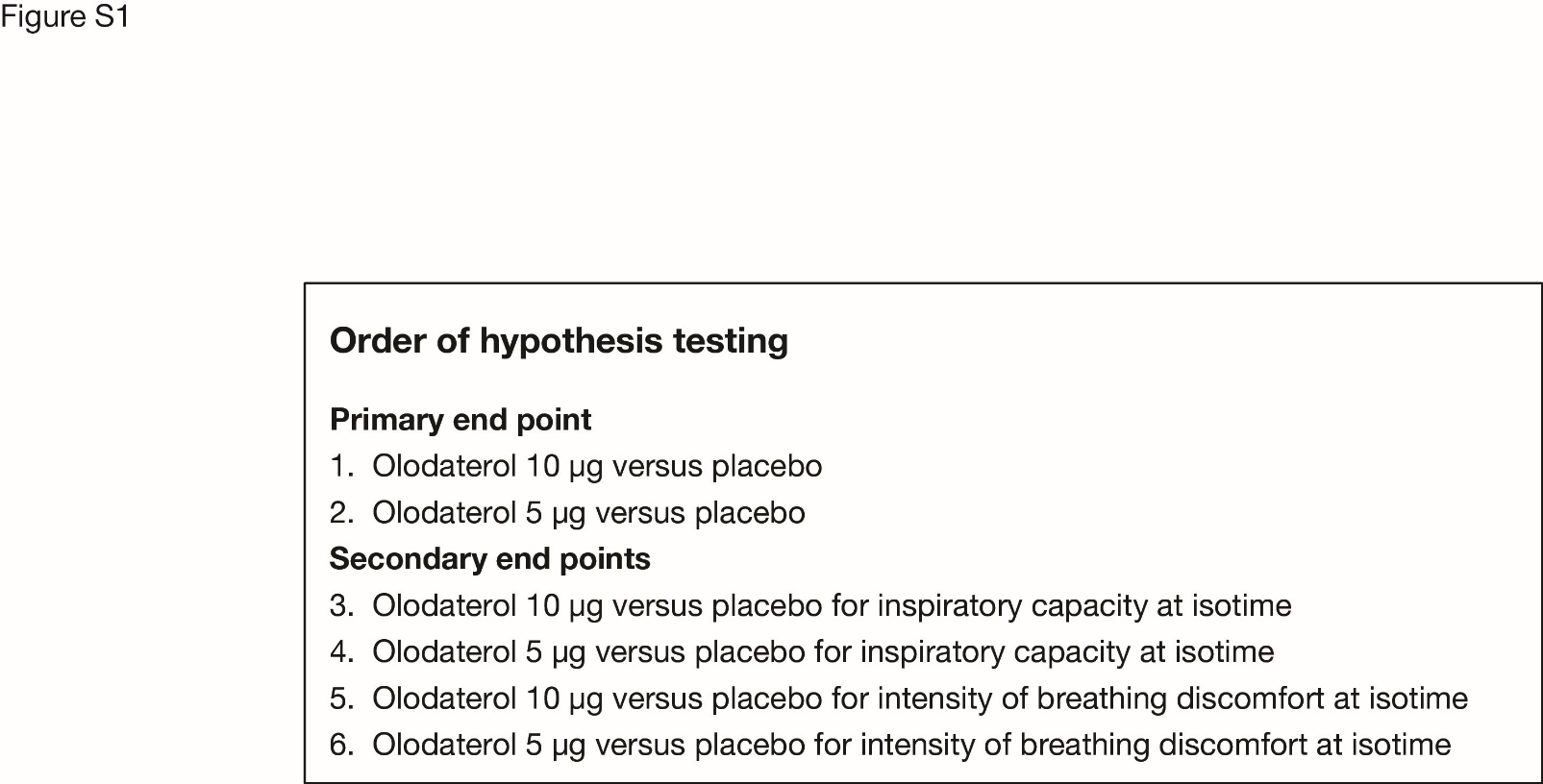 Fig. S2  Participant flow in (a) Study 1222.37 and (b) Study 1222.38
QD: once daily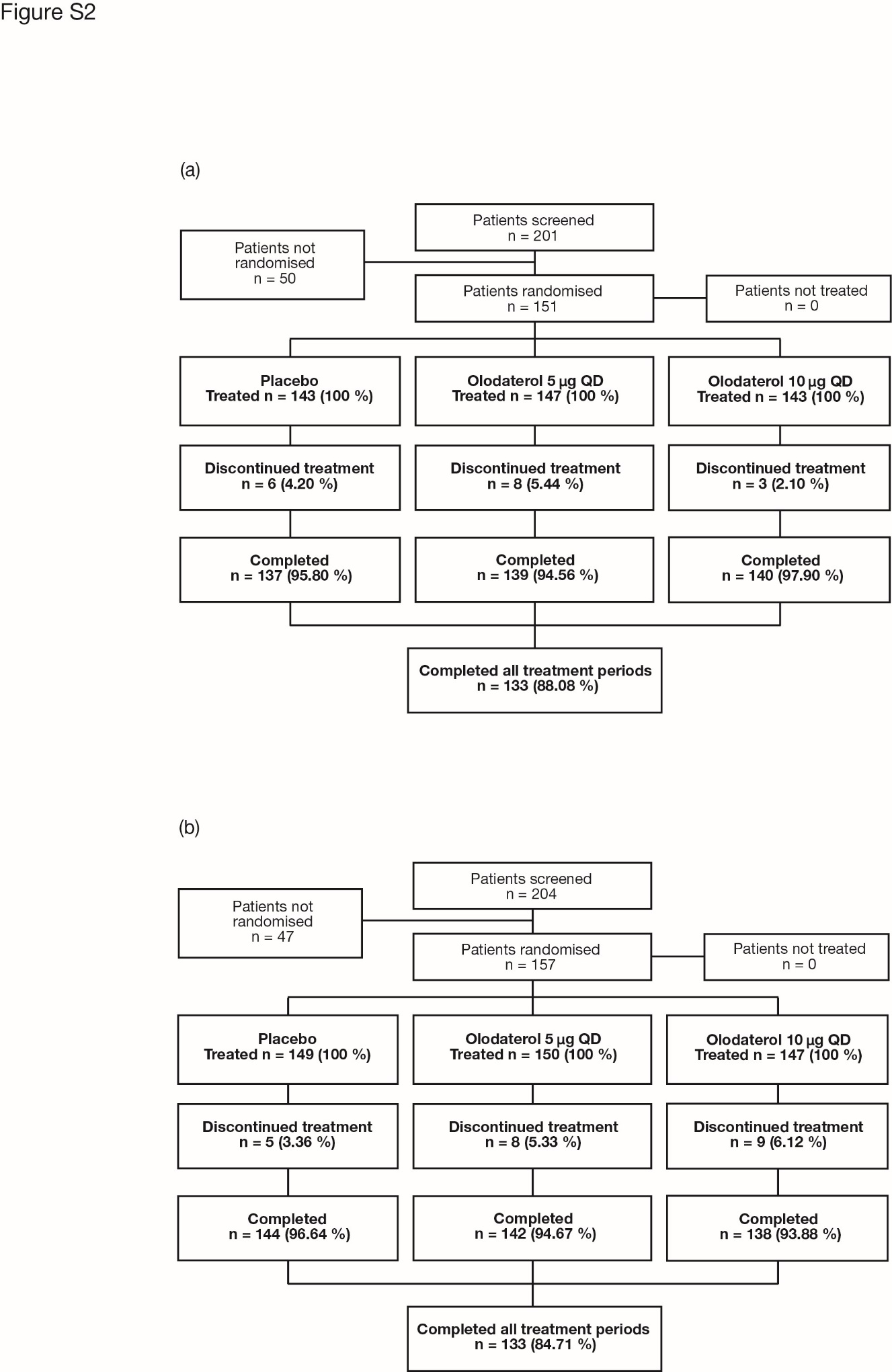 Fig. S3.  Exercise endurance time after 6 weeks for (a) Study 1222.37 and (c) Study 1222.38.  Log10-transformation of exercise endurance time after 6 weeks for (b) Study 1222.37 and (d) Study 1222.38 (full analysis set)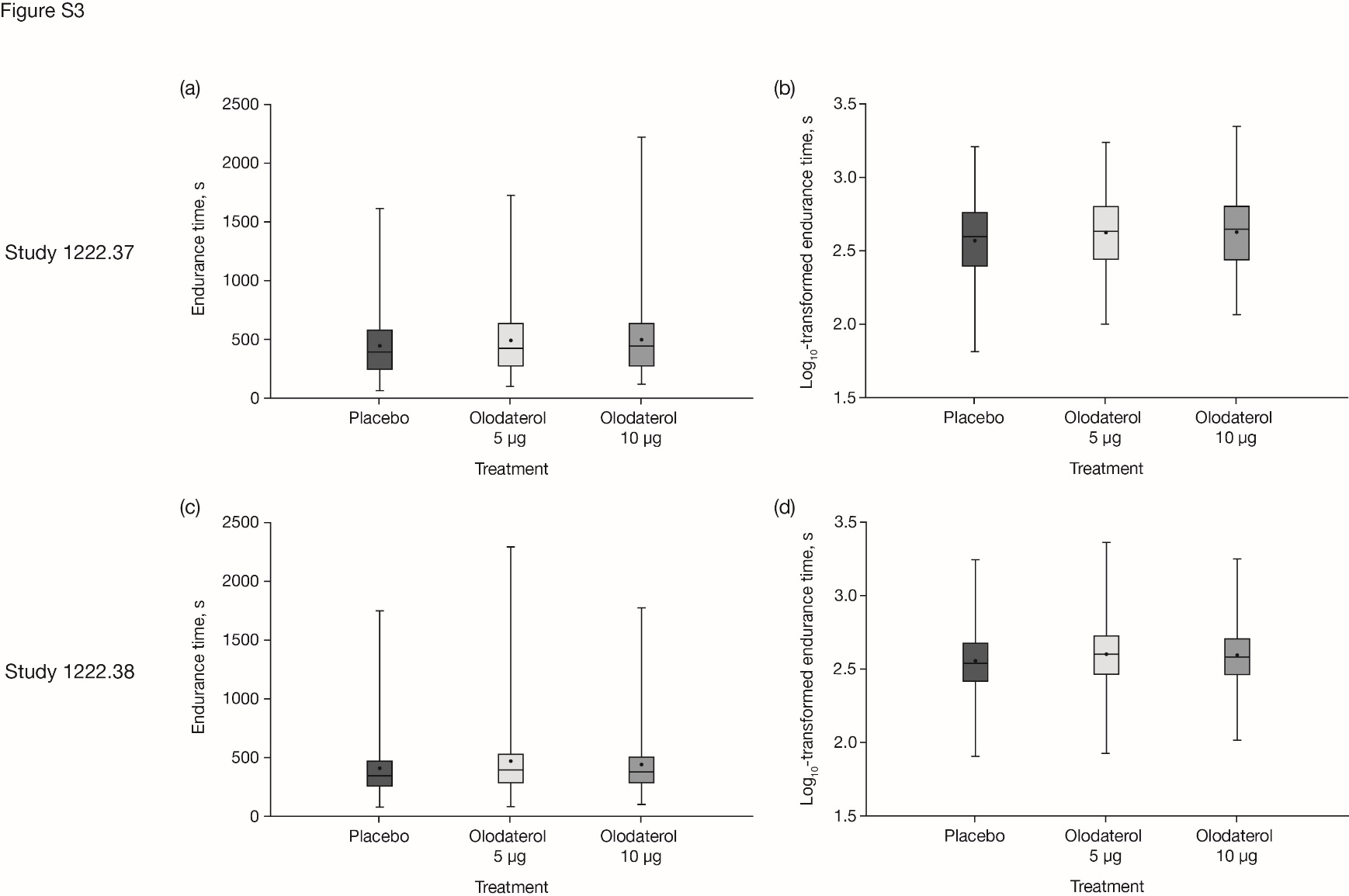 Pulmonary medication class, n (%)StudyStudyPulmonary medication class, n (%)1222.37
(n = 151)1222.38
(n = 157)LAMA monotherapy30 (19.9)30 (19.1)LABA monotherapy8 (5.3)3 (1.9)LABA/ICS and no LAMA11 (7.3)23 (14.6)LAMA/ICS and no LABA1 (0.7)1 (0.6)LAMA/LABA and no ICS15 (9.9)4 (2.5)LAMA/LABA/ICS triple therapy39 (25.8)23 (14.6)Study 1222.37Study 1222.37Study 1222.37Study 1222.38Study 1222.38Study 1222.38Adjusted arithmetic mean, s (SE)aAdjusted geometric mean, s (SE)bMedian, sAdjusted arithmetic mean, s (SE)aAdjusted geometric mean, s (SE)bMedian, sPlacebo448.1 (16.7)369.8 (11.9)394405.2 (17.0)354.3 (12.1)346Olodaterol 5 µg492.0 (16.5)421.6 (13.5)427469.6 (17.2)396.3 (13.7)397Olodaterol 10 µg494.2 (16.7)420.7 (13.6)445444.9 (17.2)391.5 (13.6)380StudyGOLD 2GOLD 2GOLD 2GOLD 3/4GOLD 3/4GOLD 3/4Patients, nAdjusted geometric mean (SE) endurance time, sImprovement compared to placebo, %Patients, nAdjusted geometric mean (SE) endurance time, sImprovement compared to placebo, %1222.37
     Placebo
     Olodaterol 5 µg 
     Olodaterol 10 µg
91
94
93
410.5 (24.3)
455.9 (26.8)
462.3 (27.3)

11.1
12.6
45 
46
43
288.7 (24.3)
348.2 (29.1)
335.2 (28.5)

20.6
16.11222.38
     Placebo
     Olodaterol 5 µg 
     Olodaterol 10 µg
105
103
102
372.7 (18.7)
412.2 (20.8)
412.3 (20.9)

10.6
10.6
40
37
37
305.5 (24.7)
350.0 (29.0)
338.2 (28.0)

14.6
10.7TreatmentPlanned time, minAdjusted mean (SE) difference from placebo after 6 weeks, L/sStudy 1222.37
     Olodaterol 5 µg
     Olodaterol 10 µg
     Olodaterol 5 µg
     Olodaterol 10 µg
-0.30 (pre-dose/trough)

60 (post-dose)
0.32 (0.06)a
0.30 (0.06)a
0.59 (0.06)a
0.62 (0.06)aStudy 1222.38
     Olodaterol 5 µg
     Olodaterol 10 µg
     Olodaterol 5 µg
     Olodaterol 10 µg
-0.30 (pre-dose/trough)

60 (post-dose)
0.28 (0.06)c
0.29 (0.06)d
0.58 (0.07)c
0.55 (0.07)d